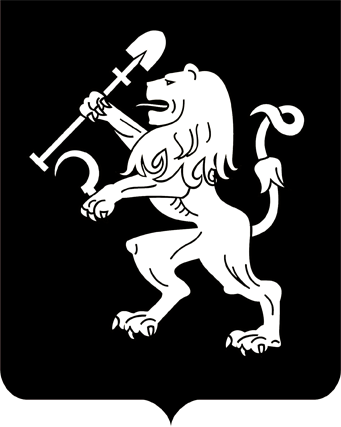 АДМИНИСТРАЦИЯ ГОРОДА КРАСНОЯРСКАПОСТАНОВЛЕНИЕО внесении измененийв постановление администрациигорода от 28.12.2023 № 1049В целях упорядочения уличной торговли на территории города Красноярска в 2024 году, в соответствии со ст. 16 Федерального закона от 06.10.2003 № 131-ФЗ «Об общих принципах организации местного самоуправления в Российской Федерации», руководствуясь ст. 7, 41, 58, 59 Устава города Красноярска, ПОСТАНОВЛЯЮ:1. Внести в постановление администрации города от 28.12.2023                 № 1049 «О проведении фестивалей, базаров, расширенных продаж              на территории города Красноярска в 2024 году» следующие изменения:1) таблицу приложении 1 к постановлению дополнить строкой 6.1 следующего содержания:2) в таблице приложения 2 к постановлению строку 87 изложить   в следующей редакции:3) таблицу приложения 3 к постановлению дополнить строкой 32.1 следующего содержания:4) таблицу приложения 4 к постановлению дополнить строка-             ми 30.1, 41.1, 66.6, 78.3–78.8, 101.1 следующего содержания:5) таблицу приложения 6 к постановлению дополнить строкой 54.2 следующего содержания:2. Настоящее постановление опубликовать в газете «Городские новости» и разместить на официальном сайте администрации города.Глава города							                В.А. Логинов03.05.2024№ 408«6.1«Книжный фестиваль на Енисее»03.05.2024–05.05.2024Пр-кт Ми-ра, 2 б (площадь Мира)МАУ «Красгорпарк»«87Бульвар Солнечный, 4 (мясная продукция; «Купава»)201.01.2024– 31.12.2024администрация Советского района в городе Крас-ноярске»«32.1Парк имени 1 Мая (площадь за МАУ «ДК име-ни 1 Мая»)согласно плану мероприятиямай – декабрь (дата по согласованию)администрация Ленинского района в городе Красноярске»«30.1Озеро-парк «Октябрьский»115.05.2024– 31.10.2024МАУ «Красгорпарк»41.1Ярыгинская набережная415.05.2024– 31.10.2024МАУ «Красгорпарк»66.6Пр-кт Молодежный (парк «Солнечная поляна»)115.05.2024– 31.10.2024МАУ «Красгорпарк»78.3Площадь Мира215.05.2024– 31.10.2024МАУ «Красгорпарк»78.4Центральная набережная615.05.2024– 31.10.2024МАУ «Красгорпарк»78.5Парк «Покровский»115.05.2024– 31.10.2024МАУ «Красгорпарк»78.6Сквер «Юдинский сад»115.05.2024– 31.10.2024МАУ «Красгорпарк»78.7Сквер Сурикова115.05.2024– 31.10.2024МАУ «Красгорпарк»78.8Театральная площадь115.05.2024– 31.10.2024МАУ «Красгорпарк»101.1Ул. Взлетная, 15ж101.06.2024–  01.10.2024администрация Советского района в городе Красноярске»«54.2Пр-кт Металлургов, 31113.05.2024–  31.12.2024не более 20администрация Советского района в городе Красноярске»